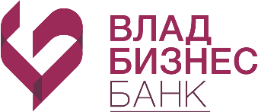 АО «ВЛАДБИЗНЕСБАНК», 600015, г. Владимир, пр-т Ленина, д.35., тел. (4922) 54-18-65, email: info@vlbb.ru, сайт: www.vlbb.ruИНН/КПП 3327100351/997950001, БИК 041708706, к/с 30101810100000000706, Лицензия Банка России №903. ЗАЯВЛЕНИЕ  о присоединении к «Общим условиям предоставления АО «ВЛАДБИЗНЕСБАНК» независимых (банковских) гарантий» Значение терминов, употребляемых в Заявлении, соответствует значениям терминов, установленных в «Общих условиях предоставления АО «ВЛАДБИЗНЕСБАНК» независимых (банковских) гарантий», если иное значение термина и сокращения не вводится по тексту Заявления.ЗАЯВЛЕНИЕ  о присоединении к «Общим условиям предоставления АО «ВЛАДБИЗНЕСБАНК» независимых (банковских) гарантий» Значение терминов, употребляемых в Заявлении, соответствует значениям терминов, установленных в «Общих условиях предоставления АО «ВЛАДБИЗНЕСБАНК» независимых (банковских) гарантий», если иное значение термина и сокращения не вводится по тексту Заявления.ЗАЯВЛЕНИЕ  о присоединении к «Общим условиям предоставления АО «ВЛАДБИЗНЕСБАНК» независимых (банковских) гарантий» Значение терминов, употребляемых в Заявлении, соответствует значениям терминов, установленных в «Общих условиях предоставления АО «ВЛАДБИЗНЕСБАНК» независимых (банковских) гарантий», если иное значение термина и сокращения не вводится по тексту Заявления.ЗАЯВЛЕНИЕ  о присоединении к «Общим условиям предоставления АО «ВЛАДБИЗНЕСБАНК» независимых (банковских) гарантий» Значение терминов, употребляемых в Заявлении, соответствует значениям терминов, установленных в «Общих условиях предоставления АО «ВЛАДБИЗНЕСБАНК» независимых (банковских) гарантий», если иное значение термина и сокращения не вводится по тексту Заявления.ЗАЯВЛЕНИЕ  о присоединении к «Общим условиям предоставления АО «ВЛАДБИЗНЕСБАНК» независимых (банковских) гарантий» Значение терминов, употребляемых в Заявлении, соответствует значениям терминов, установленных в «Общих условиях предоставления АО «ВЛАДБИЗНЕСБАНК» независимых (банковских) гарантий», если иное значение термина и сокращения не вводится по тексту Заявления.ЗАЯВЛЕНИЕ  о присоединении к «Общим условиям предоставления АО «ВЛАДБИЗНЕСБАНК» независимых (банковских) гарантий» Значение терминов, употребляемых в Заявлении, соответствует значениям терминов, установленных в «Общих условиях предоставления АО «ВЛАДБИЗНЕСБАНК» независимых (банковских) гарантий», если иное значение термина и сокращения не вводится по тексту Заявления.ЗАЯВЛЕНИЕ  о присоединении к «Общим условиям предоставления АО «ВЛАДБИЗНЕСБАНК» независимых (банковских) гарантий» Значение терминов, употребляемых в Заявлении, соответствует значениям терминов, установленных в «Общих условиях предоставления АО «ВЛАДБИЗНЕСБАНК» независимых (банковских) гарантий», если иное значение термина и сокращения не вводится по тексту Заявления.ЗАЯВЛЕНИЕ  о присоединении к «Общим условиям предоставления АО «ВЛАДБИЗНЕСБАНК» независимых (банковских) гарантий» Значение терминов, употребляемых в Заявлении, соответствует значениям терминов, установленных в «Общих условиях предоставления АО «ВЛАДБИЗНЕСБАНК» независимых (банковских) гарантий», если иное значение термина и сокращения не вводится по тексту Заявления.Все поля обязательны для заполнения, если иное не указано в соответствующем поле.Все поля обязательны для заполнения, если иное не указано в соответствующем поле.Все поля обязательны для заполнения, если иное не указано в соответствующем поле.Все поля обязательны для заполнения, если иное не указано в соответствующем поле.Все поля обязательны для заполнения, если иное не указано в соответствующем поле.Все поля обязательны для заполнения, если иное не указано в соответствующем поле.Все поля обязательны для заполнения, если иное не указано в соответствующем поле.Все поля обязательны для заполнения, если иное не указано в соответствующем поле.1. ДАННЫЕ О ПРИНЦИПАЛЕ1. ДАННЫЕ О ПРИНЦИПАЛЕ1. ДАННЫЕ О ПРИНЦИПАЛЕ1. ДАННЫЕ О ПРИНЦИПАЛЕ1. ДАННЫЕ О ПРИНЦИПАЛЕ1. ДАННЫЕ О ПРИНЦИПАЛЕ1. ДАННЫЕ О ПРИНЦИПАЛЕ1. ДАННЫЕ О ПРИНЦИПАЛЕНаименование юридического лица/ФИО индивидуального предпринимателяНаименование юридического лица/ФИО индивидуального предпринимателяНаименование юридического лица/ФИО индивидуального предпринимателяОГРН и/или ИНН юридического лица / ОГРНИП и/или ИНН индивидуального предпринимателяОГРН и/или ИНН юридического лица / ОГРНИП и/или ИНН индивидуального предпринимателяОГРН и/или ИНН юридического лица / ОГРНИП и/или ИНН индивидуального предпринимателяФИО представителя ПринципалаФИО представителя ПринципалаФИО представителя ПринципалаДолжность  представителя ПринципалаДействует на основании:Действует на основании:2. КОНТАКТНАЯ ИНФОРМАЦИЯ  2. КОНТАКТНАЯ ИНФОРМАЦИЯ  2. КОНТАКТНАЯ ИНФОРМАЦИЯ  2. КОНТАКТНАЯ ИНФОРМАЦИЯ  2. КОНТАКТНАЯ ИНФОРМАЦИЯ  2. КОНТАКТНАЯ ИНФОРМАЦИЯ  2. КОНТАКТНАЯ ИНФОРМАЦИЯ  2. КОНТАКТНАЯ ИНФОРМАЦИЯ  ТелефонE-mailE-mailАдрес местонахождения юридического лица / адрес регистрации индивидуального предпринимателяАдрес местонахождения юридического лица / адрес регистрации индивидуального предпринимателя3. ПОДТВЕРЖДЕНИЕ О ПРИСОЕДИНЕНИИ К «ОБЩИМ УСЛОВИЯМ ПРЕДОСТАВЛЕНИЯ В АО «ВЛАДБИЗНЕСБАНК» НЕЗАВИСИМЫХ (БАНКОВСКИХ) ГАРАНТИЙ» и   СОГЛАШЕНИЮ ОБ ЭЛЕКТРОННОМ ДОКУМЕНТООБОРОТЕ3. ПОДТВЕРЖДЕНИЕ О ПРИСОЕДИНЕНИИ К «ОБЩИМ УСЛОВИЯМ ПРЕДОСТАВЛЕНИЯ В АО «ВЛАДБИЗНЕСБАНК» НЕЗАВИСИМЫХ (БАНКОВСКИХ) ГАРАНТИЙ» и   СОГЛАШЕНИЮ ОБ ЭЛЕКТРОННОМ ДОКУМЕНТООБОРОТЕ3. ПОДТВЕРЖДЕНИЕ О ПРИСОЕДИНЕНИИ К «ОБЩИМ УСЛОВИЯМ ПРЕДОСТАВЛЕНИЯ В АО «ВЛАДБИЗНЕСБАНК» НЕЗАВИСИМЫХ (БАНКОВСКИХ) ГАРАНТИЙ» и   СОГЛАШЕНИЮ ОБ ЭЛЕКТРОННОМ ДОКУМЕНТООБОРОТЕ3. ПОДТВЕРЖДЕНИЕ О ПРИСОЕДИНЕНИИ К «ОБЩИМ УСЛОВИЯМ ПРЕДОСТАВЛЕНИЯ В АО «ВЛАДБИЗНЕСБАНК» НЕЗАВИСИМЫХ (БАНКОВСКИХ) ГАРАНТИЙ» и   СОГЛАШЕНИЮ ОБ ЭЛЕКТРОННОМ ДОКУМЕНТООБОРОТЕ3. ПОДТВЕРЖДЕНИЕ О ПРИСОЕДИНЕНИИ К «ОБЩИМ УСЛОВИЯМ ПРЕДОСТАВЛЕНИЯ В АО «ВЛАДБИЗНЕСБАНК» НЕЗАВИСИМЫХ (БАНКОВСКИХ) ГАРАНТИЙ» и   СОГЛАШЕНИЮ ОБ ЭЛЕКТРОННОМ ДОКУМЕНТООБОРОТЕ3. ПОДТВЕРЖДЕНИЕ О ПРИСОЕДИНЕНИИ К «ОБЩИМ УСЛОВИЯМ ПРЕДОСТАВЛЕНИЯ В АО «ВЛАДБИЗНЕСБАНК» НЕЗАВИСИМЫХ (БАНКОВСКИХ) ГАРАНТИЙ» и   СОГЛАШЕНИЮ ОБ ЭЛЕКТРОННОМ ДОКУМЕНТООБОРОТЕ3. ПОДТВЕРЖДЕНИЕ О ПРИСОЕДИНЕНИИ К «ОБЩИМ УСЛОВИЯМ ПРЕДОСТАВЛЕНИЯ В АО «ВЛАДБИЗНЕСБАНК» НЕЗАВИСИМЫХ (БАНКОВСКИХ) ГАРАНТИЙ» и   СОГЛАШЕНИЮ ОБ ЭЛЕКТРОННОМ ДОКУМЕНТООБОРОТЕ3. ПОДТВЕРЖДЕНИЕ О ПРИСОЕДИНЕНИИ К «ОБЩИМ УСЛОВИЯМ ПРЕДОСТАВЛЕНИЯ В АО «ВЛАДБИЗНЕСБАНК» НЕЗАВИСИМЫХ (БАНКОВСКИХ) ГАРАНТИЙ» и   СОГЛАШЕНИЮ ОБ ЭЛЕКТРОННОМ ДОКУМЕНТООБОРОТЕЯ, Принципал, настоящим заявляю о присоединении в порядке, предусмотренном ст. 428 Гражданского кодекса РФ, к действующей редакции:-  «Общих условий предоставления в АО «ВЛАДБИЗНЕСБАНК» независимых (банковских) гарантий» (далее по тексту – Общие условия) (полный текст Общих условий размещен на информационном стенде в офисе АО «ВЛАДБИЗНЕСБАНК» и на сайте банка в сети Интернет: www.vlbb.ru)-  Соглашения об электронном документообороте ( далее по тексту - Соглашение об ЭДО) (полный текст  Соглашения об ЭДО размещен на сайте банка в сети Интернет: www.vlbb.ru).Я, Принципал, настоящим заявляю о присоединении в порядке, предусмотренном ст. 428 Гражданского кодекса РФ, к действующей редакции:-  «Общих условий предоставления в АО «ВЛАДБИЗНЕСБАНК» независимых (банковских) гарантий» (далее по тексту – Общие условия) (полный текст Общих условий размещен на информационном стенде в офисе АО «ВЛАДБИЗНЕСБАНК» и на сайте банка в сети Интернет: www.vlbb.ru)-  Соглашения об электронном документообороте ( далее по тексту - Соглашение об ЭДО) (полный текст  Соглашения об ЭДО размещен на сайте банка в сети Интернет: www.vlbb.ru).Я, Принципал, настоящим заявляю о присоединении в порядке, предусмотренном ст. 428 Гражданского кодекса РФ, к действующей редакции:-  «Общих условий предоставления в АО «ВЛАДБИЗНЕСБАНК» независимых (банковских) гарантий» (далее по тексту – Общие условия) (полный текст Общих условий размещен на информационном стенде в офисе АО «ВЛАДБИЗНЕСБАНК» и на сайте банка в сети Интернет: www.vlbb.ru)-  Соглашения об электронном документообороте ( далее по тексту - Соглашение об ЭДО) (полный текст  Соглашения об ЭДО размещен на сайте банка в сети Интернет: www.vlbb.ru).Я, Принципал, настоящим заявляю о присоединении в порядке, предусмотренном ст. 428 Гражданского кодекса РФ, к действующей редакции:-  «Общих условий предоставления в АО «ВЛАДБИЗНЕСБАНК» независимых (банковских) гарантий» (далее по тексту – Общие условия) (полный текст Общих условий размещен на информационном стенде в офисе АО «ВЛАДБИЗНЕСБАНК» и на сайте банка в сети Интернет: www.vlbb.ru)-  Соглашения об электронном документообороте ( далее по тексту - Соглашение об ЭДО) (полный текст  Соглашения об ЭДО размещен на сайте банка в сети Интернет: www.vlbb.ru).Я, Принципал, настоящим заявляю о присоединении в порядке, предусмотренном ст. 428 Гражданского кодекса РФ, к действующей редакции:-  «Общих условий предоставления в АО «ВЛАДБИЗНЕСБАНК» независимых (банковских) гарантий» (далее по тексту – Общие условия) (полный текст Общих условий размещен на информационном стенде в офисе АО «ВЛАДБИЗНЕСБАНК» и на сайте банка в сети Интернет: www.vlbb.ru)-  Соглашения об электронном документообороте ( далее по тексту - Соглашение об ЭДО) (полный текст  Соглашения об ЭДО размещен на сайте банка в сети Интернет: www.vlbb.ru).Я, Принципал, настоящим заявляю о присоединении в порядке, предусмотренном ст. 428 Гражданского кодекса РФ, к действующей редакции:-  «Общих условий предоставления в АО «ВЛАДБИЗНЕСБАНК» независимых (банковских) гарантий» (далее по тексту – Общие условия) (полный текст Общих условий размещен на информационном стенде в офисе АО «ВЛАДБИЗНЕСБАНК» и на сайте банка в сети Интернет: www.vlbb.ru)-  Соглашения об электронном документообороте ( далее по тексту - Соглашение об ЭДО) (полный текст  Соглашения об ЭДО размещен на сайте банка в сети Интернет: www.vlbb.ru).Я, Принципал, настоящим заявляю о присоединении в порядке, предусмотренном ст. 428 Гражданского кодекса РФ, к действующей редакции:-  «Общих условий предоставления в АО «ВЛАДБИЗНЕСБАНК» независимых (банковских) гарантий» (далее по тексту – Общие условия) (полный текст Общих условий размещен на информационном стенде в офисе АО «ВЛАДБИЗНЕСБАНК» и на сайте банка в сети Интернет: www.vlbb.ru)-  Соглашения об электронном документообороте ( далее по тексту - Соглашение об ЭДО) (полный текст  Соглашения об ЭДО размещен на сайте банка в сети Интернет: www.vlbb.ru).Я, Принципал, настоящим заявляю о присоединении в порядке, предусмотренном ст. 428 Гражданского кодекса РФ, к действующей редакции:-  «Общих условий предоставления в АО «ВЛАДБИЗНЕСБАНК» независимых (банковских) гарантий» (далее по тексту – Общие условия) (полный текст Общих условий размещен на информационном стенде в офисе АО «ВЛАДБИЗНЕСБАНК» и на сайте банка в сети Интернет: www.vlbb.ru)-  Соглашения об электронном документообороте ( далее по тексту - Соглашение об ЭДО) (полный текст  Соглашения об ЭДО размещен на сайте банка в сети Интернет: www.vlbb.ru).4. ДЕКЛАРАЦИЯ4. ДЕКЛАРАЦИЯ4. ДЕКЛАРАЦИЯ4. ДЕКЛАРАЦИЯ4. ДЕКЛАРАЦИЯ4. ДЕКЛАРАЦИЯ4. ДЕКЛАРАЦИЯ4. ДЕКЛАРАЦИЯЗаполнив и подписав настоящее Заявление, я, Принципал, понимаю и соглашаюсь с тем, что:4.1. Ознакомился с Общими условиями, тарифами АО «ВЛАДБИЗНЕСБАНК» на предоставление банковских гарантий (далее – Тарифы),  Соглашением об ЭДО и  выражаю свое согласие с ними и обязуюсь их выполнять.4.2. Не возражаю против права Гаранта в соответствии с п.1 ст.450 Гражданского кодекса Российской Федерации в одностороннем порядке вносить изменения в Общие условия ,  Тарифы и Соглашение об ЭДО.4.3. Понимаю, что Гарант вправе отказаться от выдачи Гарантий/открытия Лимита банковских гарантий в случаях, предусмотренных действующим законодательством Российской Федерации, Общими условиями.4.4. Все сведения, содержащиеся в настоящем Заявлении, а также все затребованные АО «ВЛАДБИЗНЕСБАНК» документы предоставлены мной для заключения Договора о выпуске Гарантий, однако, Гарант оставляет за собой право использовать их как доказательство при судебном разбирательстве.4.5. Гарант оставляет за собой право проверки или перепроверки предоставленной мной информации, а оригинал Заявления будет храниться в Банке в соответствии со сроками хранения, предусмотренными действующим законодательством Российской Федерации.4.6. Информация, изложенная мной в настоящем Заявлении, а также информация в документах, предоставленных мною Банку для заключения Договора, является полной, точной и достоверной во всех отношениях на дату подписания настоящего Заявления.4.7. Я осведомлен о том, что без моего дополнительного согласия будет осуществляться передача сведений, определенных в ст.4 Федерального Закона «О кредитных историях» от 30 декабря 2004 года № 218-ФЗ, хотя бы в одно бюро кредитных историй, включенное в государственный реестр бюро кредитных историй. 4.8. Я даю свое согласие АО «ВЛАДБИЗНЕСБАНК» на получение информации (кредитных отчетов) в соответствии со статьей 6 Федерального закона № 218-ФЗ от 30.12.2004 г. «О кредитных историях» из бюро кредитных историй, с которым (которыми) у АО «ВЛАДБИЗНЕСБАНК» заключены договоры в течение срока действия Договора о выпуске Гарантий.4.9. Предоставляю Гаранту безусловное и безотзывное право производить списание без дополнительного согласия с моей стороны (в порядке заранее данного акцепта):суммы комиссионного вознаграждения Гаранта за выдачу Гарантии;суммы других комиссионных вознаграждений Гаранта, если таковые будут иметь место в соответствии с действующими Тарифами;суммы регрессных требований;всех расходов Гаранта по получению с Принципала уплаченных Гарантом денежных средств Бенефициару по Гарантии, в том числе уплату почтовых расходовс любого из своих счетов, открытых у Гаранта, на основании расчетных документов, предусмотренных законодательством Российской Федерации, в том числе, на основании инкассовых поручений (без дополнительных распоряжений Принципала) к банковским счетам, открытым у Гаранта:При списании денежных средств со счетов Принципала для целей пересчета эквивалентов сумм, выраженных в различных валютах, будет применяться официальный курс Банка России на дату списания.Списание денежных средств со счетов Принципала осуществляется на сумму, указанную непосредственно в расчетных документах Гаранта, выставляемых Гарантом к счетам Принципала по обязательствам Принципала перед Гарантом, без ограничения по количеству расчетных документов Гаранта, по сумме и требованиям из обязательств, вытекающих из Договора о выпуске Гарантии, с возможностью частичного исполнения расчетных документов Гаранта.Заполнив и подписав настоящее Заявление, я, Принципал, понимаю и соглашаюсь с тем, что:4.1. Ознакомился с Общими условиями, тарифами АО «ВЛАДБИЗНЕСБАНК» на предоставление банковских гарантий (далее – Тарифы),  Соглашением об ЭДО и  выражаю свое согласие с ними и обязуюсь их выполнять.4.2. Не возражаю против права Гаранта в соответствии с п.1 ст.450 Гражданского кодекса Российской Федерации в одностороннем порядке вносить изменения в Общие условия ,  Тарифы и Соглашение об ЭДО.4.3. Понимаю, что Гарант вправе отказаться от выдачи Гарантий/открытия Лимита банковских гарантий в случаях, предусмотренных действующим законодательством Российской Федерации, Общими условиями.4.4. Все сведения, содержащиеся в настоящем Заявлении, а также все затребованные АО «ВЛАДБИЗНЕСБАНК» документы предоставлены мной для заключения Договора о выпуске Гарантий, однако, Гарант оставляет за собой право использовать их как доказательство при судебном разбирательстве.4.5. Гарант оставляет за собой право проверки или перепроверки предоставленной мной информации, а оригинал Заявления будет храниться в Банке в соответствии со сроками хранения, предусмотренными действующим законодательством Российской Федерации.4.6. Информация, изложенная мной в настоящем Заявлении, а также информация в документах, предоставленных мною Банку для заключения Договора, является полной, точной и достоверной во всех отношениях на дату подписания настоящего Заявления.4.7. Я осведомлен о том, что без моего дополнительного согласия будет осуществляться передача сведений, определенных в ст.4 Федерального Закона «О кредитных историях» от 30 декабря 2004 года № 218-ФЗ, хотя бы в одно бюро кредитных историй, включенное в государственный реестр бюро кредитных историй. 4.8. Я даю свое согласие АО «ВЛАДБИЗНЕСБАНК» на получение информации (кредитных отчетов) в соответствии со статьей 6 Федерального закона № 218-ФЗ от 30.12.2004 г. «О кредитных историях» из бюро кредитных историй, с которым (которыми) у АО «ВЛАДБИЗНЕСБАНК» заключены договоры в течение срока действия Договора о выпуске Гарантий.4.9. Предоставляю Гаранту безусловное и безотзывное право производить списание без дополнительного согласия с моей стороны (в порядке заранее данного акцепта):суммы комиссионного вознаграждения Гаранта за выдачу Гарантии;суммы других комиссионных вознаграждений Гаранта, если таковые будут иметь место в соответствии с действующими Тарифами;суммы регрессных требований;всех расходов Гаранта по получению с Принципала уплаченных Гарантом денежных средств Бенефициару по Гарантии, в том числе уплату почтовых расходовс любого из своих счетов, открытых у Гаранта, на основании расчетных документов, предусмотренных законодательством Российской Федерации, в том числе, на основании инкассовых поручений (без дополнительных распоряжений Принципала) к банковским счетам, открытым у Гаранта:При списании денежных средств со счетов Принципала для целей пересчета эквивалентов сумм, выраженных в различных валютах, будет применяться официальный курс Банка России на дату списания.Списание денежных средств со счетов Принципала осуществляется на сумму, указанную непосредственно в расчетных документах Гаранта, выставляемых Гарантом к счетам Принципала по обязательствам Принципала перед Гарантом, без ограничения по количеству расчетных документов Гаранта, по сумме и требованиям из обязательств, вытекающих из Договора о выпуске Гарантии, с возможностью частичного исполнения расчетных документов Гаранта.Заполнив и подписав настоящее Заявление, я, Принципал, понимаю и соглашаюсь с тем, что:4.1. Ознакомился с Общими условиями, тарифами АО «ВЛАДБИЗНЕСБАНК» на предоставление банковских гарантий (далее – Тарифы),  Соглашением об ЭДО и  выражаю свое согласие с ними и обязуюсь их выполнять.4.2. Не возражаю против права Гаранта в соответствии с п.1 ст.450 Гражданского кодекса Российской Федерации в одностороннем порядке вносить изменения в Общие условия ,  Тарифы и Соглашение об ЭДО.4.3. Понимаю, что Гарант вправе отказаться от выдачи Гарантий/открытия Лимита банковских гарантий в случаях, предусмотренных действующим законодательством Российской Федерации, Общими условиями.4.4. Все сведения, содержащиеся в настоящем Заявлении, а также все затребованные АО «ВЛАДБИЗНЕСБАНК» документы предоставлены мной для заключения Договора о выпуске Гарантий, однако, Гарант оставляет за собой право использовать их как доказательство при судебном разбирательстве.4.5. Гарант оставляет за собой право проверки или перепроверки предоставленной мной информации, а оригинал Заявления будет храниться в Банке в соответствии со сроками хранения, предусмотренными действующим законодательством Российской Федерации.4.6. Информация, изложенная мной в настоящем Заявлении, а также информация в документах, предоставленных мною Банку для заключения Договора, является полной, точной и достоверной во всех отношениях на дату подписания настоящего Заявления.4.7. Я осведомлен о том, что без моего дополнительного согласия будет осуществляться передача сведений, определенных в ст.4 Федерального Закона «О кредитных историях» от 30 декабря 2004 года № 218-ФЗ, хотя бы в одно бюро кредитных историй, включенное в государственный реестр бюро кредитных историй. 4.8. Я даю свое согласие АО «ВЛАДБИЗНЕСБАНК» на получение информации (кредитных отчетов) в соответствии со статьей 6 Федерального закона № 218-ФЗ от 30.12.2004 г. «О кредитных историях» из бюро кредитных историй, с которым (которыми) у АО «ВЛАДБИЗНЕСБАНК» заключены договоры в течение срока действия Договора о выпуске Гарантий.4.9. Предоставляю Гаранту безусловное и безотзывное право производить списание без дополнительного согласия с моей стороны (в порядке заранее данного акцепта):суммы комиссионного вознаграждения Гаранта за выдачу Гарантии;суммы других комиссионных вознаграждений Гаранта, если таковые будут иметь место в соответствии с действующими Тарифами;суммы регрессных требований;всех расходов Гаранта по получению с Принципала уплаченных Гарантом денежных средств Бенефициару по Гарантии, в том числе уплату почтовых расходовс любого из своих счетов, открытых у Гаранта, на основании расчетных документов, предусмотренных законодательством Российской Федерации, в том числе, на основании инкассовых поручений (без дополнительных распоряжений Принципала) к банковским счетам, открытым у Гаранта:При списании денежных средств со счетов Принципала для целей пересчета эквивалентов сумм, выраженных в различных валютах, будет применяться официальный курс Банка России на дату списания.Списание денежных средств со счетов Принципала осуществляется на сумму, указанную непосредственно в расчетных документах Гаранта, выставляемых Гарантом к счетам Принципала по обязательствам Принципала перед Гарантом, без ограничения по количеству расчетных документов Гаранта, по сумме и требованиям из обязательств, вытекающих из Договора о выпуске Гарантии, с возможностью частичного исполнения расчетных документов Гаранта.Заполнив и подписав настоящее Заявление, я, Принципал, понимаю и соглашаюсь с тем, что:4.1. Ознакомился с Общими условиями, тарифами АО «ВЛАДБИЗНЕСБАНК» на предоставление банковских гарантий (далее – Тарифы),  Соглашением об ЭДО и  выражаю свое согласие с ними и обязуюсь их выполнять.4.2. Не возражаю против права Гаранта в соответствии с п.1 ст.450 Гражданского кодекса Российской Федерации в одностороннем порядке вносить изменения в Общие условия ,  Тарифы и Соглашение об ЭДО.4.3. Понимаю, что Гарант вправе отказаться от выдачи Гарантий/открытия Лимита банковских гарантий в случаях, предусмотренных действующим законодательством Российской Федерации, Общими условиями.4.4. Все сведения, содержащиеся в настоящем Заявлении, а также все затребованные АО «ВЛАДБИЗНЕСБАНК» документы предоставлены мной для заключения Договора о выпуске Гарантий, однако, Гарант оставляет за собой право использовать их как доказательство при судебном разбирательстве.4.5. Гарант оставляет за собой право проверки или перепроверки предоставленной мной информации, а оригинал Заявления будет храниться в Банке в соответствии со сроками хранения, предусмотренными действующим законодательством Российской Федерации.4.6. Информация, изложенная мной в настоящем Заявлении, а также информация в документах, предоставленных мною Банку для заключения Договора, является полной, точной и достоверной во всех отношениях на дату подписания настоящего Заявления.4.7. Я осведомлен о том, что без моего дополнительного согласия будет осуществляться передача сведений, определенных в ст.4 Федерального Закона «О кредитных историях» от 30 декабря 2004 года № 218-ФЗ, хотя бы в одно бюро кредитных историй, включенное в государственный реестр бюро кредитных историй. 4.8. Я даю свое согласие АО «ВЛАДБИЗНЕСБАНК» на получение информации (кредитных отчетов) в соответствии со статьей 6 Федерального закона № 218-ФЗ от 30.12.2004 г. «О кредитных историях» из бюро кредитных историй, с которым (которыми) у АО «ВЛАДБИЗНЕСБАНК» заключены договоры в течение срока действия Договора о выпуске Гарантий.4.9. Предоставляю Гаранту безусловное и безотзывное право производить списание без дополнительного согласия с моей стороны (в порядке заранее данного акцепта):суммы комиссионного вознаграждения Гаранта за выдачу Гарантии;суммы других комиссионных вознаграждений Гаранта, если таковые будут иметь место в соответствии с действующими Тарифами;суммы регрессных требований;всех расходов Гаранта по получению с Принципала уплаченных Гарантом денежных средств Бенефициару по Гарантии, в том числе уплату почтовых расходовс любого из своих счетов, открытых у Гаранта, на основании расчетных документов, предусмотренных законодательством Российской Федерации, в том числе, на основании инкассовых поручений (без дополнительных распоряжений Принципала) к банковским счетам, открытым у Гаранта:При списании денежных средств со счетов Принципала для целей пересчета эквивалентов сумм, выраженных в различных валютах, будет применяться официальный курс Банка России на дату списания.Списание денежных средств со счетов Принципала осуществляется на сумму, указанную непосредственно в расчетных документах Гаранта, выставляемых Гарантом к счетам Принципала по обязательствам Принципала перед Гарантом, без ограничения по количеству расчетных документов Гаранта, по сумме и требованиям из обязательств, вытекающих из Договора о выпуске Гарантии, с возможностью частичного исполнения расчетных документов Гаранта.Заполнив и подписав настоящее Заявление, я, Принципал, понимаю и соглашаюсь с тем, что:4.1. Ознакомился с Общими условиями, тарифами АО «ВЛАДБИЗНЕСБАНК» на предоставление банковских гарантий (далее – Тарифы),  Соглашением об ЭДО и  выражаю свое согласие с ними и обязуюсь их выполнять.4.2. Не возражаю против права Гаранта в соответствии с п.1 ст.450 Гражданского кодекса Российской Федерации в одностороннем порядке вносить изменения в Общие условия ,  Тарифы и Соглашение об ЭДО.4.3. Понимаю, что Гарант вправе отказаться от выдачи Гарантий/открытия Лимита банковских гарантий в случаях, предусмотренных действующим законодательством Российской Федерации, Общими условиями.4.4. Все сведения, содержащиеся в настоящем Заявлении, а также все затребованные АО «ВЛАДБИЗНЕСБАНК» документы предоставлены мной для заключения Договора о выпуске Гарантий, однако, Гарант оставляет за собой право использовать их как доказательство при судебном разбирательстве.4.5. Гарант оставляет за собой право проверки или перепроверки предоставленной мной информации, а оригинал Заявления будет храниться в Банке в соответствии со сроками хранения, предусмотренными действующим законодательством Российской Федерации.4.6. Информация, изложенная мной в настоящем Заявлении, а также информация в документах, предоставленных мною Банку для заключения Договора, является полной, точной и достоверной во всех отношениях на дату подписания настоящего Заявления.4.7. Я осведомлен о том, что без моего дополнительного согласия будет осуществляться передача сведений, определенных в ст.4 Федерального Закона «О кредитных историях» от 30 декабря 2004 года № 218-ФЗ, хотя бы в одно бюро кредитных историй, включенное в государственный реестр бюро кредитных историй. 4.8. Я даю свое согласие АО «ВЛАДБИЗНЕСБАНК» на получение информации (кредитных отчетов) в соответствии со статьей 6 Федерального закона № 218-ФЗ от 30.12.2004 г. «О кредитных историях» из бюро кредитных историй, с которым (которыми) у АО «ВЛАДБИЗНЕСБАНК» заключены договоры в течение срока действия Договора о выпуске Гарантий.4.9. Предоставляю Гаранту безусловное и безотзывное право производить списание без дополнительного согласия с моей стороны (в порядке заранее данного акцепта):суммы комиссионного вознаграждения Гаранта за выдачу Гарантии;суммы других комиссионных вознаграждений Гаранта, если таковые будут иметь место в соответствии с действующими Тарифами;суммы регрессных требований;всех расходов Гаранта по получению с Принципала уплаченных Гарантом денежных средств Бенефициару по Гарантии, в том числе уплату почтовых расходовс любого из своих счетов, открытых у Гаранта, на основании расчетных документов, предусмотренных законодательством Российской Федерации, в том числе, на основании инкассовых поручений (без дополнительных распоряжений Принципала) к банковским счетам, открытым у Гаранта:При списании денежных средств со счетов Принципала для целей пересчета эквивалентов сумм, выраженных в различных валютах, будет применяться официальный курс Банка России на дату списания.Списание денежных средств со счетов Принципала осуществляется на сумму, указанную непосредственно в расчетных документах Гаранта, выставляемых Гарантом к счетам Принципала по обязательствам Принципала перед Гарантом, без ограничения по количеству расчетных документов Гаранта, по сумме и требованиям из обязательств, вытекающих из Договора о выпуске Гарантии, с возможностью частичного исполнения расчетных документов Гаранта.Заполнив и подписав настоящее Заявление, я, Принципал, понимаю и соглашаюсь с тем, что:4.1. Ознакомился с Общими условиями, тарифами АО «ВЛАДБИЗНЕСБАНК» на предоставление банковских гарантий (далее – Тарифы),  Соглашением об ЭДО и  выражаю свое согласие с ними и обязуюсь их выполнять.4.2. Не возражаю против права Гаранта в соответствии с п.1 ст.450 Гражданского кодекса Российской Федерации в одностороннем порядке вносить изменения в Общие условия ,  Тарифы и Соглашение об ЭДО.4.3. Понимаю, что Гарант вправе отказаться от выдачи Гарантий/открытия Лимита банковских гарантий в случаях, предусмотренных действующим законодательством Российской Федерации, Общими условиями.4.4. Все сведения, содержащиеся в настоящем Заявлении, а также все затребованные АО «ВЛАДБИЗНЕСБАНК» документы предоставлены мной для заключения Договора о выпуске Гарантий, однако, Гарант оставляет за собой право использовать их как доказательство при судебном разбирательстве.4.5. Гарант оставляет за собой право проверки или перепроверки предоставленной мной информации, а оригинал Заявления будет храниться в Банке в соответствии со сроками хранения, предусмотренными действующим законодательством Российской Федерации.4.6. Информация, изложенная мной в настоящем Заявлении, а также информация в документах, предоставленных мною Банку для заключения Договора, является полной, точной и достоверной во всех отношениях на дату подписания настоящего Заявления.4.7. Я осведомлен о том, что без моего дополнительного согласия будет осуществляться передача сведений, определенных в ст.4 Федерального Закона «О кредитных историях» от 30 декабря 2004 года № 218-ФЗ, хотя бы в одно бюро кредитных историй, включенное в государственный реестр бюро кредитных историй. 4.8. Я даю свое согласие АО «ВЛАДБИЗНЕСБАНК» на получение информации (кредитных отчетов) в соответствии со статьей 6 Федерального закона № 218-ФЗ от 30.12.2004 г. «О кредитных историях» из бюро кредитных историй, с которым (которыми) у АО «ВЛАДБИЗНЕСБАНК» заключены договоры в течение срока действия Договора о выпуске Гарантий.4.9. Предоставляю Гаранту безусловное и безотзывное право производить списание без дополнительного согласия с моей стороны (в порядке заранее данного акцепта):суммы комиссионного вознаграждения Гаранта за выдачу Гарантии;суммы других комиссионных вознаграждений Гаранта, если таковые будут иметь место в соответствии с действующими Тарифами;суммы регрессных требований;всех расходов Гаранта по получению с Принципала уплаченных Гарантом денежных средств Бенефициару по Гарантии, в том числе уплату почтовых расходовс любого из своих счетов, открытых у Гаранта, на основании расчетных документов, предусмотренных законодательством Российской Федерации, в том числе, на основании инкассовых поручений (без дополнительных распоряжений Принципала) к банковским счетам, открытым у Гаранта:При списании денежных средств со счетов Принципала для целей пересчета эквивалентов сумм, выраженных в различных валютах, будет применяться официальный курс Банка России на дату списания.Списание денежных средств со счетов Принципала осуществляется на сумму, указанную непосредственно в расчетных документах Гаранта, выставляемых Гарантом к счетам Принципала по обязательствам Принципала перед Гарантом, без ограничения по количеству расчетных документов Гаранта, по сумме и требованиям из обязательств, вытекающих из Договора о выпуске Гарантии, с возможностью частичного исполнения расчетных документов Гаранта.Заполнив и подписав настоящее Заявление, я, Принципал, понимаю и соглашаюсь с тем, что:4.1. Ознакомился с Общими условиями, тарифами АО «ВЛАДБИЗНЕСБАНК» на предоставление банковских гарантий (далее – Тарифы),  Соглашением об ЭДО и  выражаю свое согласие с ними и обязуюсь их выполнять.4.2. Не возражаю против права Гаранта в соответствии с п.1 ст.450 Гражданского кодекса Российской Федерации в одностороннем порядке вносить изменения в Общие условия ,  Тарифы и Соглашение об ЭДО.4.3. Понимаю, что Гарант вправе отказаться от выдачи Гарантий/открытия Лимита банковских гарантий в случаях, предусмотренных действующим законодательством Российской Федерации, Общими условиями.4.4. Все сведения, содержащиеся в настоящем Заявлении, а также все затребованные АО «ВЛАДБИЗНЕСБАНК» документы предоставлены мной для заключения Договора о выпуске Гарантий, однако, Гарант оставляет за собой право использовать их как доказательство при судебном разбирательстве.4.5. Гарант оставляет за собой право проверки или перепроверки предоставленной мной информации, а оригинал Заявления будет храниться в Банке в соответствии со сроками хранения, предусмотренными действующим законодательством Российской Федерации.4.6. Информация, изложенная мной в настоящем Заявлении, а также информация в документах, предоставленных мною Банку для заключения Договора, является полной, точной и достоверной во всех отношениях на дату подписания настоящего Заявления.4.7. Я осведомлен о том, что без моего дополнительного согласия будет осуществляться передача сведений, определенных в ст.4 Федерального Закона «О кредитных историях» от 30 декабря 2004 года № 218-ФЗ, хотя бы в одно бюро кредитных историй, включенное в государственный реестр бюро кредитных историй. 4.8. Я даю свое согласие АО «ВЛАДБИЗНЕСБАНК» на получение информации (кредитных отчетов) в соответствии со статьей 6 Федерального закона № 218-ФЗ от 30.12.2004 г. «О кредитных историях» из бюро кредитных историй, с которым (которыми) у АО «ВЛАДБИЗНЕСБАНК» заключены договоры в течение срока действия Договора о выпуске Гарантий.4.9. Предоставляю Гаранту безусловное и безотзывное право производить списание без дополнительного согласия с моей стороны (в порядке заранее данного акцепта):суммы комиссионного вознаграждения Гаранта за выдачу Гарантии;суммы других комиссионных вознаграждений Гаранта, если таковые будут иметь место в соответствии с действующими Тарифами;суммы регрессных требований;всех расходов Гаранта по получению с Принципала уплаченных Гарантом денежных средств Бенефициару по Гарантии, в том числе уплату почтовых расходовс любого из своих счетов, открытых у Гаранта, на основании расчетных документов, предусмотренных законодательством Российской Федерации, в том числе, на основании инкассовых поручений (без дополнительных распоряжений Принципала) к банковским счетам, открытым у Гаранта:При списании денежных средств со счетов Принципала для целей пересчета эквивалентов сумм, выраженных в различных валютах, будет применяться официальный курс Банка России на дату списания.Списание денежных средств со счетов Принципала осуществляется на сумму, указанную непосредственно в расчетных документах Гаранта, выставляемых Гарантом к счетам Принципала по обязательствам Принципала перед Гарантом, без ограничения по количеству расчетных документов Гаранта, по сумме и требованиям из обязательств, вытекающих из Договора о выпуске Гарантии, с возможностью частичного исполнения расчетных документов Гаранта.Заполнив и подписав настоящее Заявление, я, Принципал, понимаю и соглашаюсь с тем, что:4.1. Ознакомился с Общими условиями, тарифами АО «ВЛАДБИЗНЕСБАНК» на предоставление банковских гарантий (далее – Тарифы),  Соглашением об ЭДО и  выражаю свое согласие с ними и обязуюсь их выполнять.4.2. Не возражаю против права Гаранта в соответствии с п.1 ст.450 Гражданского кодекса Российской Федерации в одностороннем порядке вносить изменения в Общие условия ,  Тарифы и Соглашение об ЭДО.4.3. Понимаю, что Гарант вправе отказаться от выдачи Гарантий/открытия Лимита банковских гарантий в случаях, предусмотренных действующим законодательством Российской Федерации, Общими условиями.4.4. Все сведения, содержащиеся в настоящем Заявлении, а также все затребованные АО «ВЛАДБИЗНЕСБАНК» документы предоставлены мной для заключения Договора о выпуске Гарантий, однако, Гарант оставляет за собой право использовать их как доказательство при судебном разбирательстве.4.5. Гарант оставляет за собой право проверки или перепроверки предоставленной мной информации, а оригинал Заявления будет храниться в Банке в соответствии со сроками хранения, предусмотренными действующим законодательством Российской Федерации.4.6. Информация, изложенная мной в настоящем Заявлении, а также информация в документах, предоставленных мною Банку для заключения Договора, является полной, точной и достоверной во всех отношениях на дату подписания настоящего Заявления.4.7. Я осведомлен о том, что без моего дополнительного согласия будет осуществляться передача сведений, определенных в ст.4 Федерального Закона «О кредитных историях» от 30 декабря 2004 года № 218-ФЗ, хотя бы в одно бюро кредитных историй, включенное в государственный реестр бюро кредитных историй. 4.8. Я даю свое согласие АО «ВЛАДБИЗНЕСБАНК» на получение информации (кредитных отчетов) в соответствии со статьей 6 Федерального закона № 218-ФЗ от 30.12.2004 г. «О кредитных историях» из бюро кредитных историй, с которым (которыми) у АО «ВЛАДБИЗНЕСБАНК» заключены договоры в течение срока действия Договора о выпуске Гарантий.4.9. Предоставляю Гаранту безусловное и безотзывное право производить списание без дополнительного согласия с моей стороны (в порядке заранее данного акцепта):суммы комиссионного вознаграждения Гаранта за выдачу Гарантии;суммы других комиссионных вознаграждений Гаранта, если таковые будут иметь место в соответствии с действующими Тарифами;суммы регрессных требований;всех расходов Гаранта по получению с Принципала уплаченных Гарантом денежных средств Бенефициару по Гарантии, в том числе уплату почтовых расходовс любого из своих счетов, открытых у Гаранта, на основании расчетных документов, предусмотренных законодательством Российской Федерации, в том числе, на основании инкассовых поручений (без дополнительных распоряжений Принципала) к банковским счетам, открытым у Гаранта:При списании денежных средств со счетов Принципала для целей пересчета эквивалентов сумм, выраженных в различных валютах, будет применяться официальный курс Банка России на дату списания.Списание денежных средств со счетов Принципала осуществляется на сумму, указанную непосредственно в расчетных документах Гаранта, выставляемых Гарантом к счетам Принципала по обязательствам Принципала перед Гарантом, без ограничения по количеству расчетных документов Гаранта, по сумме и требованиям из обязательств, вытекающих из Договора о выпуске Гарантии, с возможностью частичного исполнения расчетных документов Гаранта.5.     ПЕРСОНАЛЬНЫЕ ДАННЫЕ   (ДЛЯ ПРИНЦИПАЛА – ЮРИДИЧЕСКОГО ЛИЦА/ ИНДИВИДУАЛЬНОГО  ПРЕДПРИНИМАТЕЛЯ) 5.     ПЕРСОНАЛЬНЫЕ ДАННЫЕ   (ДЛЯ ПРИНЦИПАЛА – ЮРИДИЧЕСКОГО ЛИЦА/ ИНДИВИДУАЛЬНОГО  ПРЕДПРИНИМАТЕЛЯ) 5.     ПЕРСОНАЛЬНЫЕ ДАННЫЕ   (ДЛЯ ПРИНЦИПАЛА – ЮРИДИЧЕСКОГО ЛИЦА/ ИНДИВИДУАЛЬНОГО  ПРЕДПРИНИМАТЕЛЯ) 5.     ПЕРСОНАЛЬНЫЕ ДАННЫЕ   (ДЛЯ ПРИНЦИПАЛА – ЮРИДИЧЕСКОГО ЛИЦА/ ИНДИВИДУАЛЬНОГО  ПРЕДПРИНИМАТЕЛЯ) 5.     ПЕРСОНАЛЬНЫЕ ДАННЫЕ   (ДЛЯ ПРИНЦИПАЛА – ЮРИДИЧЕСКОГО ЛИЦА/ ИНДИВИДУАЛЬНОГО  ПРЕДПРИНИМАТЕЛЯ) 5.     ПЕРСОНАЛЬНЫЕ ДАННЫЕ   (ДЛЯ ПРИНЦИПАЛА – ЮРИДИЧЕСКОГО ЛИЦА/ ИНДИВИДУАЛЬНОГО  ПРЕДПРИНИМАТЕЛЯ) 5.     ПЕРСОНАЛЬНЫЕ ДАННЫЕ   (ДЛЯ ПРИНЦИПАЛА – ЮРИДИЧЕСКОГО ЛИЦА/ ИНДИВИДУАЛЬНОГО  ПРЕДПРИНИМАТЕЛЯ) 5.     ПЕРСОНАЛЬНЫЕ ДАННЫЕ   (ДЛЯ ПРИНЦИПАЛА – ЮРИДИЧЕСКОГО ЛИЦА/ ИНДИВИДУАЛЬНОГО  ПРЕДПРИНИМАТЕЛЯ)         Персональные данные обрабатываются Гарантом на основании п.2, п.5 и п.7  части 1 ст.6 Федерального закона от 27.07.2006 N 152-ФЗ "О персональных данных"( далее  - ФЗ № 152-ФЗ).        Принципал - юридическое лицо  ( в том числе, Принципал - индивидуальный предприниматель при наличии таковых физических лиц) подтверждает, что им получено письменное согласие физических лиц (далее – субъекты персональных данных), персональные данные которых могут содержаться в получаемых Гарантом от Принципала документах и сведениях, на обработку персональных данных таких физических лиц, по форме и содержанию в соответствии с законодательством Российской Федерации о персональных данных.       При этом Принципал, в свою очередь, предоставляет Гаранту соответствующее право на обработку персональных данных указанных субъектов персональных данных в целях  заключения и дальнейшего надлежащего исполнения  Договора  о выпуске Гарантии.
        В целях настоящего раздела 5 под персональными данными  понимается следующая информация: о фамилии, имени, отчестве,  годе, месяце, дате и месте рождения, гражданстве, адресе регистрации и фактического проживания, реквизитах документа, удостоверяющего личность, место работы и должность, контактная информация ( рабочий, мобильный телефоны, электронные адреса).        В целях настоящего раздела 5  «обработка» персональных данных означает:   сбор, запись, систематизацию, накопление, хранение, уточнение (обновление, изменение), извлечение, использование, передачу (распространение, предоставление, доступ),обезличивание, блокирование, удаление, уничтожение Персональных данных.       Требования к защите обрабатываемых персональных данных определяются Гарантом самостоятельно в соответствии со статьей 19 Федерального закона от 27.07.2006 N 152-ФЗ «О персональных данных» (далее по тексту - ФЗ № 152-ФЗ).       Принципал подтверждает, что предоставил субъектам персональных данных информацию, предусмотренную п. 3 ст. 18 ФЗ № 152-ФЗ, а именно:1)наименование и адрес Гаранта;2) цель обработки персональных данных (в соответствии с Договором о выпуске гарантии) и ее правовое основание;3) предполагаемые пользователи персональных данных;4) установленные ФЗ № 152-ФЗ права субъекта персональных данных;5) источник получения персональных данных.       Персональные данные могут обрабатываться с использованием средств автоматизации, в том числе в информационно-телекоммуникационных сетях или без использования таких средств.       Персональные данные обрабатываются Гарантом в течение действия Договора о выпуске гарантии, а также в течение 10 (Десяти) лет с даты прекращения действия Договора о выпуске гарантии. При этом, Гарант вправе осуществлять хранение и уничтожение персональных данных, представленных в рамках настоящего Договора, в соответствии со сроками хранения документов, установленными действующим законодательством РФ в области архивного дела.       Обрабатываемые Гарантом персональные данные субъектов персональных данных подлежат уничтожению по достижении указанных целей обработки или в случае утраты необходимости в достижении этих целей, если иное не предусмотрено федеральным законом.          Настоящим Принципал, на основании и во исполнение статьи 431.2 Гражданского кодекса Российской Федерации, заверяет Гаранта в том, что в случае изменений в составе Субъектов персональных данных  персональные данные  новых Субъектов персональных данных будут переданы  Гаранту только после получения от них согласия на обработку их персональных данных Гарантом  и уведомления новых Субъектов персональных данных  о получении и осуществлении  Гарантом обработки их персональных данных на условиях, изложенных выше.            Принципал подтверждает, что ему известны правовые последствия недостоверности данных выше гарантий и заверений, предусмотренные пунктами 1 и 2 статьи 431.2 Гражданского кодекса Российской Федерации.  В случае несоответствия действительности указанных в настоящем пункте гарантий  Принципала   о наличии    у   него  письменных   согласий   вышеуказанных  Субъектов персональных данных    на   обработку   их персональных данных в указанных   целях,  все   расходы и убытки, которые может понести Гарант в связи с  обращением   данных   лиц  за   защитой   своих   прав,  в силу п.1 ст. 431.2 Гражданского кодекса Российской Федерации в    полном  объеме возлагаются на  Принципала.     Гарант гарантирует соблюдение принципов и правил обработки персональных данных субъектов персональных данных, предусмотренных ФЗ № 152-ФЗ, а также гарантирует соблюдение конфиденциальности в отношении персональных данных, ставших ему известными в связи с настоящим Договором, и обеспечение их безопасности.         Персональные данные обрабатываются Гарантом на основании п.2, п.5 и п.7  части 1 ст.6 Федерального закона от 27.07.2006 N 152-ФЗ "О персональных данных"( далее  - ФЗ № 152-ФЗ).        Принципал - юридическое лицо  ( в том числе, Принципал - индивидуальный предприниматель при наличии таковых физических лиц) подтверждает, что им получено письменное согласие физических лиц (далее – субъекты персональных данных), персональные данные которых могут содержаться в получаемых Гарантом от Принципала документах и сведениях, на обработку персональных данных таких физических лиц, по форме и содержанию в соответствии с законодательством Российской Федерации о персональных данных.       При этом Принципал, в свою очередь, предоставляет Гаранту соответствующее право на обработку персональных данных указанных субъектов персональных данных в целях  заключения и дальнейшего надлежащего исполнения  Договора  о выпуске Гарантии.
        В целях настоящего раздела 5 под персональными данными  понимается следующая информация: о фамилии, имени, отчестве,  годе, месяце, дате и месте рождения, гражданстве, адресе регистрации и фактического проживания, реквизитах документа, удостоверяющего личность, место работы и должность, контактная информация ( рабочий, мобильный телефоны, электронные адреса).        В целях настоящего раздела 5  «обработка» персональных данных означает:   сбор, запись, систематизацию, накопление, хранение, уточнение (обновление, изменение), извлечение, использование, передачу (распространение, предоставление, доступ),обезличивание, блокирование, удаление, уничтожение Персональных данных.       Требования к защите обрабатываемых персональных данных определяются Гарантом самостоятельно в соответствии со статьей 19 Федерального закона от 27.07.2006 N 152-ФЗ «О персональных данных» (далее по тексту - ФЗ № 152-ФЗ).       Принципал подтверждает, что предоставил субъектам персональных данных информацию, предусмотренную п. 3 ст. 18 ФЗ № 152-ФЗ, а именно:1)наименование и адрес Гаранта;2) цель обработки персональных данных (в соответствии с Договором о выпуске гарантии) и ее правовое основание;3) предполагаемые пользователи персональных данных;4) установленные ФЗ № 152-ФЗ права субъекта персональных данных;5) источник получения персональных данных.       Персональные данные могут обрабатываться с использованием средств автоматизации, в том числе в информационно-телекоммуникационных сетях или без использования таких средств.       Персональные данные обрабатываются Гарантом в течение действия Договора о выпуске гарантии, а также в течение 10 (Десяти) лет с даты прекращения действия Договора о выпуске гарантии. При этом, Гарант вправе осуществлять хранение и уничтожение персональных данных, представленных в рамках настоящего Договора, в соответствии со сроками хранения документов, установленными действующим законодательством РФ в области архивного дела.       Обрабатываемые Гарантом персональные данные субъектов персональных данных подлежат уничтожению по достижении указанных целей обработки или в случае утраты необходимости в достижении этих целей, если иное не предусмотрено федеральным законом.          Настоящим Принципал, на основании и во исполнение статьи 431.2 Гражданского кодекса Российской Федерации, заверяет Гаранта в том, что в случае изменений в составе Субъектов персональных данных  персональные данные  новых Субъектов персональных данных будут переданы  Гаранту только после получения от них согласия на обработку их персональных данных Гарантом  и уведомления новых Субъектов персональных данных  о получении и осуществлении  Гарантом обработки их персональных данных на условиях, изложенных выше.            Принципал подтверждает, что ему известны правовые последствия недостоверности данных выше гарантий и заверений, предусмотренные пунктами 1 и 2 статьи 431.2 Гражданского кодекса Российской Федерации.  В случае несоответствия действительности указанных в настоящем пункте гарантий  Принципала   о наличии    у   него  письменных   согласий   вышеуказанных  Субъектов персональных данных    на   обработку   их персональных данных в указанных   целях,  все   расходы и убытки, которые может понести Гарант в связи с  обращением   данных   лиц  за   защитой   своих   прав,  в силу п.1 ст. 431.2 Гражданского кодекса Российской Федерации в    полном  объеме возлагаются на  Принципала.     Гарант гарантирует соблюдение принципов и правил обработки персональных данных субъектов персональных данных, предусмотренных ФЗ № 152-ФЗ, а также гарантирует соблюдение конфиденциальности в отношении персональных данных, ставших ему известными в связи с настоящим Договором, и обеспечение их безопасности.         Персональные данные обрабатываются Гарантом на основании п.2, п.5 и п.7  части 1 ст.6 Федерального закона от 27.07.2006 N 152-ФЗ "О персональных данных"( далее  - ФЗ № 152-ФЗ).        Принципал - юридическое лицо  ( в том числе, Принципал - индивидуальный предприниматель при наличии таковых физических лиц) подтверждает, что им получено письменное согласие физических лиц (далее – субъекты персональных данных), персональные данные которых могут содержаться в получаемых Гарантом от Принципала документах и сведениях, на обработку персональных данных таких физических лиц, по форме и содержанию в соответствии с законодательством Российской Федерации о персональных данных.       При этом Принципал, в свою очередь, предоставляет Гаранту соответствующее право на обработку персональных данных указанных субъектов персональных данных в целях  заключения и дальнейшего надлежащего исполнения  Договора  о выпуске Гарантии.
        В целях настоящего раздела 5 под персональными данными  понимается следующая информация: о фамилии, имени, отчестве,  годе, месяце, дате и месте рождения, гражданстве, адресе регистрации и фактического проживания, реквизитах документа, удостоверяющего личность, место работы и должность, контактная информация ( рабочий, мобильный телефоны, электронные адреса).        В целях настоящего раздела 5  «обработка» персональных данных означает:   сбор, запись, систематизацию, накопление, хранение, уточнение (обновление, изменение), извлечение, использование, передачу (распространение, предоставление, доступ),обезличивание, блокирование, удаление, уничтожение Персональных данных.       Требования к защите обрабатываемых персональных данных определяются Гарантом самостоятельно в соответствии со статьей 19 Федерального закона от 27.07.2006 N 152-ФЗ «О персональных данных» (далее по тексту - ФЗ № 152-ФЗ).       Принципал подтверждает, что предоставил субъектам персональных данных информацию, предусмотренную п. 3 ст. 18 ФЗ № 152-ФЗ, а именно:1)наименование и адрес Гаранта;2) цель обработки персональных данных (в соответствии с Договором о выпуске гарантии) и ее правовое основание;3) предполагаемые пользователи персональных данных;4) установленные ФЗ № 152-ФЗ права субъекта персональных данных;5) источник получения персональных данных.       Персональные данные могут обрабатываться с использованием средств автоматизации, в том числе в информационно-телекоммуникационных сетях или без использования таких средств.       Персональные данные обрабатываются Гарантом в течение действия Договора о выпуске гарантии, а также в течение 10 (Десяти) лет с даты прекращения действия Договора о выпуске гарантии. При этом, Гарант вправе осуществлять хранение и уничтожение персональных данных, представленных в рамках настоящего Договора, в соответствии со сроками хранения документов, установленными действующим законодательством РФ в области архивного дела.       Обрабатываемые Гарантом персональные данные субъектов персональных данных подлежат уничтожению по достижении указанных целей обработки или в случае утраты необходимости в достижении этих целей, если иное не предусмотрено федеральным законом.          Настоящим Принципал, на основании и во исполнение статьи 431.2 Гражданского кодекса Российской Федерации, заверяет Гаранта в том, что в случае изменений в составе Субъектов персональных данных  персональные данные  новых Субъектов персональных данных будут переданы  Гаранту только после получения от них согласия на обработку их персональных данных Гарантом  и уведомления новых Субъектов персональных данных  о получении и осуществлении  Гарантом обработки их персональных данных на условиях, изложенных выше.            Принципал подтверждает, что ему известны правовые последствия недостоверности данных выше гарантий и заверений, предусмотренные пунктами 1 и 2 статьи 431.2 Гражданского кодекса Российской Федерации.  В случае несоответствия действительности указанных в настоящем пункте гарантий  Принципала   о наличии    у   него  письменных   согласий   вышеуказанных  Субъектов персональных данных    на   обработку   их персональных данных в указанных   целях,  все   расходы и убытки, которые может понести Гарант в связи с  обращением   данных   лиц  за   защитой   своих   прав,  в силу п.1 ст. 431.2 Гражданского кодекса Российской Федерации в    полном  объеме возлагаются на  Принципала.     Гарант гарантирует соблюдение принципов и правил обработки персональных данных субъектов персональных данных, предусмотренных ФЗ № 152-ФЗ, а также гарантирует соблюдение конфиденциальности в отношении персональных данных, ставших ему известными в связи с настоящим Договором, и обеспечение их безопасности.         Персональные данные обрабатываются Гарантом на основании п.2, п.5 и п.7  части 1 ст.6 Федерального закона от 27.07.2006 N 152-ФЗ "О персональных данных"( далее  - ФЗ № 152-ФЗ).        Принципал - юридическое лицо  ( в том числе, Принципал - индивидуальный предприниматель при наличии таковых физических лиц) подтверждает, что им получено письменное согласие физических лиц (далее – субъекты персональных данных), персональные данные которых могут содержаться в получаемых Гарантом от Принципала документах и сведениях, на обработку персональных данных таких физических лиц, по форме и содержанию в соответствии с законодательством Российской Федерации о персональных данных.       При этом Принципал, в свою очередь, предоставляет Гаранту соответствующее право на обработку персональных данных указанных субъектов персональных данных в целях  заключения и дальнейшего надлежащего исполнения  Договора  о выпуске Гарантии.
        В целях настоящего раздела 5 под персональными данными  понимается следующая информация: о фамилии, имени, отчестве,  годе, месяце, дате и месте рождения, гражданстве, адресе регистрации и фактического проживания, реквизитах документа, удостоверяющего личность, место работы и должность, контактная информация ( рабочий, мобильный телефоны, электронные адреса).        В целях настоящего раздела 5  «обработка» персональных данных означает:   сбор, запись, систематизацию, накопление, хранение, уточнение (обновление, изменение), извлечение, использование, передачу (распространение, предоставление, доступ),обезличивание, блокирование, удаление, уничтожение Персональных данных.       Требования к защите обрабатываемых персональных данных определяются Гарантом самостоятельно в соответствии со статьей 19 Федерального закона от 27.07.2006 N 152-ФЗ «О персональных данных» (далее по тексту - ФЗ № 152-ФЗ).       Принципал подтверждает, что предоставил субъектам персональных данных информацию, предусмотренную п. 3 ст. 18 ФЗ № 152-ФЗ, а именно:1)наименование и адрес Гаранта;2) цель обработки персональных данных (в соответствии с Договором о выпуске гарантии) и ее правовое основание;3) предполагаемые пользователи персональных данных;4) установленные ФЗ № 152-ФЗ права субъекта персональных данных;5) источник получения персональных данных.       Персональные данные могут обрабатываться с использованием средств автоматизации, в том числе в информационно-телекоммуникационных сетях или без использования таких средств.       Персональные данные обрабатываются Гарантом в течение действия Договора о выпуске гарантии, а также в течение 10 (Десяти) лет с даты прекращения действия Договора о выпуске гарантии. При этом, Гарант вправе осуществлять хранение и уничтожение персональных данных, представленных в рамках настоящего Договора, в соответствии со сроками хранения документов, установленными действующим законодательством РФ в области архивного дела.       Обрабатываемые Гарантом персональные данные субъектов персональных данных подлежат уничтожению по достижении указанных целей обработки или в случае утраты необходимости в достижении этих целей, если иное не предусмотрено федеральным законом.          Настоящим Принципал, на основании и во исполнение статьи 431.2 Гражданского кодекса Российской Федерации, заверяет Гаранта в том, что в случае изменений в составе Субъектов персональных данных  персональные данные  новых Субъектов персональных данных будут переданы  Гаранту только после получения от них согласия на обработку их персональных данных Гарантом  и уведомления новых Субъектов персональных данных  о получении и осуществлении  Гарантом обработки их персональных данных на условиях, изложенных выше.            Принципал подтверждает, что ему известны правовые последствия недостоверности данных выше гарантий и заверений, предусмотренные пунктами 1 и 2 статьи 431.2 Гражданского кодекса Российской Федерации.  В случае несоответствия действительности указанных в настоящем пункте гарантий  Принципала   о наличии    у   него  письменных   согласий   вышеуказанных  Субъектов персональных данных    на   обработку   их персональных данных в указанных   целях,  все   расходы и убытки, которые может понести Гарант в связи с  обращением   данных   лиц  за   защитой   своих   прав,  в силу п.1 ст. 431.2 Гражданского кодекса Российской Федерации в    полном  объеме возлагаются на  Принципала.     Гарант гарантирует соблюдение принципов и правил обработки персональных данных субъектов персональных данных, предусмотренных ФЗ № 152-ФЗ, а также гарантирует соблюдение конфиденциальности в отношении персональных данных, ставших ему известными в связи с настоящим Договором, и обеспечение их безопасности.         Персональные данные обрабатываются Гарантом на основании п.2, п.5 и п.7  части 1 ст.6 Федерального закона от 27.07.2006 N 152-ФЗ "О персональных данных"( далее  - ФЗ № 152-ФЗ).        Принципал - юридическое лицо  ( в том числе, Принципал - индивидуальный предприниматель при наличии таковых физических лиц) подтверждает, что им получено письменное согласие физических лиц (далее – субъекты персональных данных), персональные данные которых могут содержаться в получаемых Гарантом от Принципала документах и сведениях, на обработку персональных данных таких физических лиц, по форме и содержанию в соответствии с законодательством Российской Федерации о персональных данных.       При этом Принципал, в свою очередь, предоставляет Гаранту соответствующее право на обработку персональных данных указанных субъектов персональных данных в целях  заключения и дальнейшего надлежащего исполнения  Договора  о выпуске Гарантии.
        В целях настоящего раздела 5 под персональными данными  понимается следующая информация: о фамилии, имени, отчестве,  годе, месяце, дате и месте рождения, гражданстве, адресе регистрации и фактического проживания, реквизитах документа, удостоверяющего личность, место работы и должность, контактная информация ( рабочий, мобильный телефоны, электронные адреса).        В целях настоящего раздела 5  «обработка» персональных данных означает:   сбор, запись, систематизацию, накопление, хранение, уточнение (обновление, изменение), извлечение, использование, передачу (распространение, предоставление, доступ),обезличивание, блокирование, удаление, уничтожение Персональных данных.       Требования к защите обрабатываемых персональных данных определяются Гарантом самостоятельно в соответствии со статьей 19 Федерального закона от 27.07.2006 N 152-ФЗ «О персональных данных» (далее по тексту - ФЗ № 152-ФЗ).       Принципал подтверждает, что предоставил субъектам персональных данных информацию, предусмотренную п. 3 ст. 18 ФЗ № 152-ФЗ, а именно:1)наименование и адрес Гаранта;2) цель обработки персональных данных (в соответствии с Договором о выпуске гарантии) и ее правовое основание;3) предполагаемые пользователи персональных данных;4) установленные ФЗ № 152-ФЗ права субъекта персональных данных;5) источник получения персональных данных.       Персональные данные могут обрабатываться с использованием средств автоматизации, в том числе в информационно-телекоммуникационных сетях или без использования таких средств.       Персональные данные обрабатываются Гарантом в течение действия Договора о выпуске гарантии, а также в течение 10 (Десяти) лет с даты прекращения действия Договора о выпуске гарантии. При этом, Гарант вправе осуществлять хранение и уничтожение персональных данных, представленных в рамках настоящего Договора, в соответствии со сроками хранения документов, установленными действующим законодательством РФ в области архивного дела.       Обрабатываемые Гарантом персональные данные субъектов персональных данных подлежат уничтожению по достижении указанных целей обработки или в случае утраты необходимости в достижении этих целей, если иное не предусмотрено федеральным законом.          Настоящим Принципал, на основании и во исполнение статьи 431.2 Гражданского кодекса Российской Федерации, заверяет Гаранта в том, что в случае изменений в составе Субъектов персональных данных  персональные данные  новых Субъектов персональных данных будут переданы  Гаранту только после получения от них согласия на обработку их персональных данных Гарантом  и уведомления новых Субъектов персональных данных  о получении и осуществлении  Гарантом обработки их персональных данных на условиях, изложенных выше.            Принципал подтверждает, что ему известны правовые последствия недостоверности данных выше гарантий и заверений, предусмотренные пунктами 1 и 2 статьи 431.2 Гражданского кодекса Российской Федерации.  В случае несоответствия действительности указанных в настоящем пункте гарантий  Принципала   о наличии    у   него  письменных   согласий   вышеуказанных  Субъектов персональных данных    на   обработку   их персональных данных в указанных   целях,  все   расходы и убытки, которые может понести Гарант в связи с  обращением   данных   лиц  за   защитой   своих   прав,  в силу п.1 ст. 431.2 Гражданского кодекса Российской Федерации в    полном  объеме возлагаются на  Принципала.     Гарант гарантирует соблюдение принципов и правил обработки персональных данных субъектов персональных данных, предусмотренных ФЗ № 152-ФЗ, а также гарантирует соблюдение конфиденциальности в отношении персональных данных, ставших ему известными в связи с настоящим Договором, и обеспечение их безопасности.         Персональные данные обрабатываются Гарантом на основании п.2, п.5 и п.7  части 1 ст.6 Федерального закона от 27.07.2006 N 152-ФЗ "О персональных данных"( далее  - ФЗ № 152-ФЗ).        Принципал - юридическое лицо  ( в том числе, Принципал - индивидуальный предприниматель при наличии таковых физических лиц) подтверждает, что им получено письменное согласие физических лиц (далее – субъекты персональных данных), персональные данные которых могут содержаться в получаемых Гарантом от Принципала документах и сведениях, на обработку персональных данных таких физических лиц, по форме и содержанию в соответствии с законодательством Российской Федерации о персональных данных.       При этом Принципал, в свою очередь, предоставляет Гаранту соответствующее право на обработку персональных данных указанных субъектов персональных данных в целях  заключения и дальнейшего надлежащего исполнения  Договора  о выпуске Гарантии.
        В целях настоящего раздела 5 под персональными данными  понимается следующая информация: о фамилии, имени, отчестве,  годе, месяце, дате и месте рождения, гражданстве, адресе регистрации и фактического проживания, реквизитах документа, удостоверяющего личность, место работы и должность, контактная информация ( рабочий, мобильный телефоны, электронные адреса).        В целях настоящего раздела 5  «обработка» персональных данных означает:   сбор, запись, систематизацию, накопление, хранение, уточнение (обновление, изменение), извлечение, использование, передачу (распространение, предоставление, доступ),обезличивание, блокирование, удаление, уничтожение Персональных данных.       Требования к защите обрабатываемых персональных данных определяются Гарантом самостоятельно в соответствии со статьей 19 Федерального закона от 27.07.2006 N 152-ФЗ «О персональных данных» (далее по тексту - ФЗ № 152-ФЗ).       Принципал подтверждает, что предоставил субъектам персональных данных информацию, предусмотренную п. 3 ст. 18 ФЗ № 152-ФЗ, а именно:1)наименование и адрес Гаранта;2) цель обработки персональных данных (в соответствии с Договором о выпуске гарантии) и ее правовое основание;3) предполагаемые пользователи персональных данных;4) установленные ФЗ № 152-ФЗ права субъекта персональных данных;5) источник получения персональных данных.       Персональные данные могут обрабатываться с использованием средств автоматизации, в том числе в информационно-телекоммуникационных сетях или без использования таких средств.       Персональные данные обрабатываются Гарантом в течение действия Договора о выпуске гарантии, а также в течение 10 (Десяти) лет с даты прекращения действия Договора о выпуске гарантии. При этом, Гарант вправе осуществлять хранение и уничтожение персональных данных, представленных в рамках настоящего Договора, в соответствии со сроками хранения документов, установленными действующим законодательством РФ в области архивного дела.       Обрабатываемые Гарантом персональные данные субъектов персональных данных подлежат уничтожению по достижении указанных целей обработки или в случае утраты необходимости в достижении этих целей, если иное не предусмотрено федеральным законом.          Настоящим Принципал, на основании и во исполнение статьи 431.2 Гражданского кодекса Российской Федерации, заверяет Гаранта в том, что в случае изменений в составе Субъектов персональных данных  персональные данные  новых Субъектов персональных данных будут переданы  Гаранту только после получения от них согласия на обработку их персональных данных Гарантом  и уведомления новых Субъектов персональных данных  о получении и осуществлении  Гарантом обработки их персональных данных на условиях, изложенных выше.            Принципал подтверждает, что ему известны правовые последствия недостоверности данных выше гарантий и заверений, предусмотренные пунктами 1 и 2 статьи 431.2 Гражданского кодекса Российской Федерации.  В случае несоответствия действительности указанных в настоящем пункте гарантий  Принципала   о наличии    у   него  письменных   согласий   вышеуказанных  Субъектов персональных данных    на   обработку   их персональных данных в указанных   целях,  все   расходы и убытки, которые может понести Гарант в связи с  обращением   данных   лиц  за   защитой   своих   прав,  в силу п.1 ст. 431.2 Гражданского кодекса Российской Федерации в    полном  объеме возлагаются на  Принципала.     Гарант гарантирует соблюдение принципов и правил обработки персональных данных субъектов персональных данных, предусмотренных ФЗ № 152-ФЗ, а также гарантирует соблюдение конфиденциальности в отношении персональных данных, ставших ему известными в связи с настоящим Договором, и обеспечение их безопасности.         Персональные данные обрабатываются Гарантом на основании п.2, п.5 и п.7  части 1 ст.6 Федерального закона от 27.07.2006 N 152-ФЗ "О персональных данных"( далее  - ФЗ № 152-ФЗ).        Принципал - юридическое лицо  ( в том числе, Принципал - индивидуальный предприниматель при наличии таковых физических лиц) подтверждает, что им получено письменное согласие физических лиц (далее – субъекты персональных данных), персональные данные которых могут содержаться в получаемых Гарантом от Принципала документах и сведениях, на обработку персональных данных таких физических лиц, по форме и содержанию в соответствии с законодательством Российской Федерации о персональных данных.       При этом Принципал, в свою очередь, предоставляет Гаранту соответствующее право на обработку персональных данных указанных субъектов персональных данных в целях  заключения и дальнейшего надлежащего исполнения  Договора  о выпуске Гарантии.
        В целях настоящего раздела 5 под персональными данными  понимается следующая информация: о фамилии, имени, отчестве,  годе, месяце, дате и месте рождения, гражданстве, адресе регистрации и фактического проживания, реквизитах документа, удостоверяющего личность, место работы и должность, контактная информация ( рабочий, мобильный телефоны, электронные адреса).        В целях настоящего раздела 5  «обработка» персональных данных означает:   сбор, запись, систематизацию, накопление, хранение, уточнение (обновление, изменение), извлечение, использование, передачу (распространение, предоставление, доступ),обезличивание, блокирование, удаление, уничтожение Персональных данных.       Требования к защите обрабатываемых персональных данных определяются Гарантом самостоятельно в соответствии со статьей 19 Федерального закона от 27.07.2006 N 152-ФЗ «О персональных данных» (далее по тексту - ФЗ № 152-ФЗ).       Принципал подтверждает, что предоставил субъектам персональных данных информацию, предусмотренную п. 3 ст. 18 ФЗ № 152-ФЗ, а именно:1)наименование и адрес Гаранта;2) цель обработки персональных данных (в соответствии с Договором о выпуске гарантии) и ее правовое основание;3) предполагаемые пользователи персональных данных;4) установленные ФЗ № 152-ФЗ права субъекта персональных данных;5) источник получения персональных данных.       Персональные данные могут обрабатываться с использованием средств автоматизации, в том числе в информационно-телекоммуникационных сетях или без использования таких средств.       Персональные данные обрабатываются Гарантом в течение действия Договора о выпуске гарантии, а также в течение 10 (Десяти) лет с даты прекращения действия Договора о выпуске гарантии. При этом, Гарант вправе осуществлять хранение и уничтожение персональных данных, представленных в рамках настоящего Договора, в соответствии со сроками хранения документов, установленными действующим законодательством РФ в области архивного дела.       Обрабатываемые Гарантом персональные данные субъектов персональных данных подлежат уничтожению по достижении указанных целей обработки или в случае утраты необходимости в достижении этих целей, если иное не предусмотрено федеральным законом.          Настоящим Принципал, на основании и во исполнение статьи 431.2 Гражданского кодекса Российской Федерации, заверяет Гаранта в том, что в случае изменений в составе Субъектов персональных данных  персональные данные  новых Субъектов персональных данных будут переданы  Гаранту только после получения от них согласия на обработку их персональных данных Гарантом  и уведомления новых Субъектов персональных данных  о получении и осуществлении  Гарантом обработки их персональных данных на условиях, изложенных выше.            Принципал подтверждает, что ему известны правовые последствия недостоверности данных выше гарантий и заверений, предусмотренные пунктами 1 и 2 статьи 431.2 Гражданского кодекса Российской Федерации.  В случае несоответствия действительности указанных в настоящем пункте гарантий  Принципала   о наличии    у   него  письменных   согласий   вышеуказанных  Субъектов персональных данных    на   обработку   их персональных данных в указанных   целях,  все   расходы и убытки, которые может понести Гарант в связи с  обращением   данных   лиц  за   защитой   своих   прав,  в силу п.1 ст. 431.2 Гражданского кодекса Российской Федерации в    полном  объеме возлагаются на  Принципала.     Гарант гарантирует соблюдение принципов и правил обработки персональных данных субъектов персональных данных, предусмотренных ФЗ № 152-ФЗ, а также гарантирует соблюдение конфиденциальности в отношении персональных данных, ставших ему известными в связи с настоящим Договором, и обеспечение их безопасности.         Персональные данные обрабатываются Гарантом на основании п.2, п.5 и п.7  части 1 ст.6 Федерального закона от 27.07.2006 N 152-ФЗ "О персональных данных"( далее  - ФЗ № 152-ФЗ).        Принципал - юридическое лицо  ( в том числе, Принципал - индивидуальный предприниматель при наличии таковых физических лиц) подтверждает, что им получено письменное согласие физических лиц (далее – субъекты персональных данных), персональные данные которых могут содержаться в получаемых Гарантом от Принципала документах и сведениях, на обработку персональных данных таких физических лиц, по форме и содержанию в соответствии с законодательством Российской Федерации о персональных данных.       При этом Принципал, в свою очередь, предоставляет Гаранту соответствующее право на обработку персональных данных указанных субъектов персональных данных в целях  заключения и дальнейшего надлежащего исполнения  Договора  о выпуске Гарантии.
        В целях настоящего раздела 5 под персональными данными  понимается следующая информация: о фамилии, имени, отчестве,  годе, месяце, дате и месте рождения, гражданстве, адресе регистрации и фактического проживания, реквизитах документа, удостоверяющего личность, место работы и должность, контактная информация ( рабочий, мобильный телефоны, электронные адреса).        В целях настоящего раздела 5  «обработка» персональных данных означает:   сбор, запись, систематизацию, накопление, хранение, уточнение (обновление, изменение), извлечение, использование, передачу (распространение, предоставление, доступ),обезличивание, блокирование, удаление, уничтожение Персональных данных.       Требования к защите обрабатываемых персональных данных определяются Гарантом самостоятельно в соответствии со статьей 19 Федерального закона от 27.07.2006 N 152-ФЗ «О персональных данных» (далее по тексту - ФЗ № 152-ФЗ).       Принципал подтверждает, что предоставил субъектам персональных данных информацию, предусмотренную п. 3 ст. 18 ФЗ № 152-ФЗ, а именно:1)наименование и адрес Гаранта;2) цель обработки персональных данных (в соответствии с Договором о выпуске гарантии) и ее правовое основание;3) предполагаемые пользователи персональных данных;4) установленные ФЗ № 152-ФЗ права субъекта персональных данных;5) источник получения персональных данных.       Персональные данные могут обрабатываться с использованием средств автоматизации, в том числе в информационно-телекоммуникационных сетях или без использования таких средств.       Персональные данные обрабатываются Гарантом в течение действия Договора о выпуске гарантии, а также в течение 10 (Десяти) лет с даты прекращения действия Договора о выпуске гарантии. При этом, Гарант вправе осуществлять хранение и уничтожение персональных данных, представленных в рамках настоящего Договора, в соответствии со сроками хранения документов, установленными действующим законодательством РФ в области архивного дела.       Обрабатываемые Гарантом персональные данные субъектов персональных данных подлежат уничтожению по достижении указанных целей обработки или в случае утраты необходимости в достижении этих целей, если иное не предусмотрено федеральным законом.          Настоящим Принципал, на основании и во исполнение статьи 431.2 Гражданского кодекса Российской Федерации, заверяет Гаранта в том, что в случае изменений в составе Субъектов персональных данных  персональные данные  новых Субъектов персональных данных будут переданы  Гаранту только после получения от них согласия на обработку их персональных данных Гарантом  и уведомления новых Субъектов персональных данных  о получении и осуществлении  Гарантом обработки их персональных данных на условиях, изложенных выше.            Принципал подтверждает, что ему известны правовые последствия недостоверности данных выше гарантий и заверений, предусмотренные пунктами 1 и 2 статьи 431.2 Гражданского кодекса Российской Федерации.  В случае несоответствия действительности указанных в настоящем пункте гарантий  Принципала   о наличии    у   него  письменных   согласий   вышеуказанных  Субъектов персональных данных    на   обработку   их персональных данных в указанных   целях,  все   расходы и убытки, которые может понести Гарант в связи с  обращением   данных   лиц  за   защитой   своих   прав,  в силу п.1 ст. 431.2 Гражданского кодекса Российской Федерации в    полном  объеме возлагаются на  Принципала.     Гарант гарантирует соблюдение принципов и правил обработки персональных данных субъектов персональных данных, предусмотренных ФЗ № 152-ФЗ, а также гарантирует соблюдение конфиденциальности в отношении персональных данных, ставших ему известными в связи с настоящим Договором, и обеспечение их безопасности. 6. ДЛЯ ПРИНЦИПАЛА – ИНДИВИДУАЛЬНОГО ПРЕДПРИНИМАТЕЛЯ ИЛИ ОРГАНИЗАЦИИ СУБЪЕКТА МАЛОГО И СРЕДНЕГО ПРЕДПРИНИМАТЕЛЬСТВА6. ДЛЯ ПРИНЦИПАЛА – ИНДИВИДУАЛЬНОГО ПРЕДПРИНИМАТЕЛЯ ИЛИ ОРГАНИЗАЦИИ СУБЪЕКТА МАЛОГО И СРЕДНЕГО ПРЕДПРИНИМАТЕЛЬСТВА6. ДЛЯ ПРИНЦИПАЛА – ИНДИВИДУАЛЬНОГО ПРЕДПРИНИМАТЕЛЯ ИЛИ ОРГАНИЗАЦИИ СУБЪЕКТА МАЛОГО И СРЕДНЕГО ПРЕДПРИНИМАТЕЛЬСТВА6. ДЛЯ ПРИНЦИПАЛА – ИНДИВИДУАЛЬНОГО ПРЕДПРИНИМАТЕЛЯ ИЛИ ОРГАНИЗАЦИИ СУБЪЕКТА МАЛОГО И СРЕДНЕГО ПРЕДПРИНИМАТЕЛЬСТВА6. ДЛЯ ПРИНЦИПАЛА – ИНДИВИДУАЛЬНОГО ПРЕДПРИНИМАТЕЛЯ ИЛИ ОРГАНИЗАЦИИ СУБЪЕКТА МАЛОГО И СРЕДНЕГО ПРЕДПРИНИМАТЕЛЬСТВА6. ДЛЯ ПРИНЦИПАЛА – ИНДИВИДУАЛЬНОГО ПРЕДПРИНИМАТЕЛЯ ИЛИ ОРГАНИЗАЦИИ СУБЪЕКТА МАЛОГО И СРЕДНЕГО ПРЕДПРИНИМАТЕЛЬСТВА6. ДЛЯ ПРИНЦИПАЛА – ИНДИВИДУАЛЬНОГО ПРЕДПРИНИМАТЕЛЯ ИЛИ ОРГАНИЗАЦИИ СУБЪЕКТА МАЛОГО И СРЕДНЕГО ПРЕДПРИНИМАТЕЛЬСТВА6. ДЛЯ ПРИНЦИПАЛА – ИНДИВИДУАЛЬНОГО ПРЕДПРИНИМАТЕЛЯ ИЛИ ОРГАНИЗАЦИИ СУБЪЕКТА МАЛОГО И СРЕДНЕГО ПРЕДПРИНИМАТЕЛЬСТВА     Принципал - индивидуальный предприниматель или юридическое лицо, отнесенное в соответствии с законодательством Российской Федерации к малым предприятиям, сведения о котором содержатся в едином реестре субъектов малого и среднего предпринимательства, ведение которого осуществляется в соответствии с Федеральным законом от 24 июля 2007 года N 209-ФЗ «О развитии малого и среднего предпринимательства в Российской Федерации» настоящим подтверждает, что уведомлен о том, что услуга Банка в виде предоставления Принципалу банковских гарантий не распространяется на отношения регулируемые Федеральным законом от 23 декабря 2003 года N 177-ФЗ «О страховании вкладов в банках Российской Федерации».     Принципал - индивидуальный предприниматель или юридическое лицо, отнесенное в соответствии с законодательством Российской Федерации к малым предприятиям, сведения о котором содержатся в едином реестре субъектов малого и среднего предпринимательства, ведение которого осуществляется в соответствии с Федеральным законом от 24 июля 2007 года N 209-ФЗ «О развитии малого и среднего предпринимательства в Российской Федерации» настоящим подтверждает, что уведомлен о том, что услуга Банка в виде предоставления Принципалу банковских гарантий не распространяется на отношения регулируемые Федеральным законом от 23 декабря 2003 года N 177-ФЗ «О страховании вкладов в банках Российской Федерации».     Принципал - индивидуальный предприниматель или юридическое лицо, отнесенное в соответствии с законодательством Российской Федерации к малым предприятиям, сведения о котором содержатся в едином реестре субъектов малого и среднего предпринимательства, ведение которого осуществляется в соответствии с Федеральным законом от 24 июля 2007 года N 209-ФЗ «О развитии малого и среднего предпринимательства в Российской Федерации» настоящим подтверждает, что уведомлен о том, что услуга Банка в виде предоставления Принципалу банковских гарантий не распространяется на отношения регулируемые Федеральным законом от 23 декабря 2003 года N 177-ФЗ «О страховании вкладов в банках Российской Федерации».     Принципал - индивидуальный предприниматель или юридическое лицо, отнесенное в соответствии с законодательством Российской Федерации к малым предприятиям, сведения о котором содержатся в едином реестре субъектов малого и среднего предпринимательства, ведение которого осуществляется в соответствии с Федеральным законом от 24 июля 2007 года N 209-ФЗ «О развитии малого и среднего предпринимательства в Российской Федерации» настоящим подтверждает, что уведомлен о том, что услуга Банка в виде предоставления Принципалу банковских гарантий не распространяется на отношения регулируемые Федеральным законом от 23 декабря 2003 года N 177-ФЗ «О страховании вкладов в банках Российской Федерации».     Принципал - индивидуальный предприниматель или юридическое лицо, отнесенное в соответствии с законодательством Российской Федерации к малым предприятиям, сведения о котором содержатся в едином реестре субъектов малого и среднего предпринимательства, ведение которого осуществляется в соответствии с Федеральным законом от 24 июля 2007 года N 209-ФЗ «О развитии малого и среднего предпринимательства в Российской Федерации» настоящим подтверждает, что уведомлен о том, что услуга Банка в виде предоставления Принципалу банковских гарантий не распространяется на отношения регулируемые Федеральным законом от 23 декабря 2003 года N 177-ФЗ «О страховании вкладов в банках Российской Федерации».     Принципал - индивидуальный предприниматель или юридическое лицо, отнесенное в соответствии с законодательством Российской Федерации к малым предприятиям, сведения о котором содержатся в едином реестре субъектов малого и среднего предпринимательства, ведение которого осуществляется в соответствии с Федеральным законом от 24 июля 2007 года N 209-ФЗ «О развитии малого и среднего предпринимательства в Российской Федерации» настоящим подтверждает, что уведомлен о том, что услуга Банка в виде предоставления Принципалу банковских гарантий не распространяется на отношения регулируемые Федеральным законом от 23 декабря 2003 года N 177-ФЗ «О страховании вкладов в банках Российской Федерации».     Принципал - индивидуальный предприниматель или юридическое лицо, отнесенное в соответствии с законодательством Российской Федерации к малым предприятиям, сведения о котором содержатся в едином реестре субъектов малого и среднего предпринимательства, ведение которого осуществляется в соответствии с Федеральным законом от 24 июля 2007 года N 209-ФЗ «О развитии малого и среднего предпринимательства в Российской Федерации» настоящим подтверждает, что уведомлен о том, что услуга Банка в виде предоставления Принципалу банковских гарантий не распространяется на отношения регулируемые Федеральным законом от 23 декабря 2003 года N 177-ФЗ «О страховании вкладов в банках Российской Федерации».     Принципал - индивидуальный предприниматель или юридическое лицо, отнесенное в соответствии с законодательством Российской Федерации к малым предприятиям, сведения о котором содержатся в едином реестре субъектов малого и среднего предпринимательства, ведение которого осуществляется в соответствии с Федеральным законом от 24 июля 2007 года N 209-ФЗ «О развитии малого и среднего предпринимательства в Российской Федерации» настоящим подтверждает, что уведомлен о том, что услуга Банка в виде предоставления Принципалу банковских гарантий не распространяется на отношения регулируемые Федеральным законом от 23 декабря 2003 года N 177-ФЗ «О страховании вкладов в банках Российской Федерации».7. ДАТА И ПОДПИСЬ ПРИНЦИПАЛА7. ДАТА И ПОДПИСЬ ПРИНЦИПАЛА7. ДАТА И ПОДПИСЬ ПРИНЦИПАЛА7. ДАТА И ПОДПИСЬ ПРИНЦИПАЛА7. ДАТА И ПОДПИСЬ ПРИНЦИПАЛА7. ДАТА И ПОДПИСЬ ПРИНЦИПАЛА7. ДАТА И ПОДПИСЬ ПРИНЦИПАЛА7. ДАТА И ПОДПИСЬ ПРИНЦИПАЛАФИО Принципала / представителя Принципала ФИО Принципала / представителя Принципала Подпись  Принципала/ представителя Принципала (собственноручно/либо УКЭП)Подпись  Принципала/ представителя Принципала (собственноручно/либо УКЭП)8. ОТМЕТКИ БАНКА8. ОТМЕТКИ БАНКА8. ОТМЕТКИ БАНКА8. ОТМЕТКИ БАНКА8. ОТМЕТКИ БАНКА8. ОТМЕТКИ БАНКА8. ОТМЕТКИ БАНКА8. ОТМЕТКИ БАНКАДата принятия ЗаявленияДата принятия ЗаявленияДата принятия ЗаявленияДата принятия ЗаявленияДоговор (Заявление) Клиента принят, идентификация Клиента проведена, подпись верна:Договор (Заявление) Клиента принят, идентификация Клиента проведена, подпись верна:Договор (Заявление) Клиента принят, идентификация Клиента проведена, подпись верна:Договор (Заявление) Клиента принят, идентификация Клиента проведена, подпись верна:Договор (Заявление) Клиента принят, идентификация Клиента проведена, подпись верна:Договор (Заявление) Клиента принят, идентификация Клиента проведена, подпись верна:Договор (Заявление) Клиента принят, идентификация Клиента проведена, подпись верна:Договор (Заявление) Клиента принят, идентификация Клиента проведена, подпись верна:ФИО и должность уполномоченного сотрудника БанкаФИО и должность уполномоченного сотрудника БанкаФИО и должность уполномоченного сотрудника БанкаФИО и должность уполномоченного сотрудника БанкаФИО и должность уполномоченного сотрудника БанкаДоверенность, на основании которой действует сотрудник БанкаДоверенность, на основании которой действует сотрудник БанкаДоверенность, на основании которой действует сотрудник БанкаДоверенность, на основании которой действует сотрудник БанкаДоверенность, на основании которой действует сотрудник БанкаПодпись уполномоченного сотрудника БанкаПодпись уполномоченного сотрудника БанкаПодпись уполномоченного сотрудника БанкаПодпись уполномоченного сотрудника БанкаПодпись уполномоченного сотрудника Банка